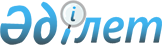 Об определении условий, объема и целевого назначения выпуска государственных ценных бумаг местными исполнительными органами Атырауской, Мангистауской, Восточно-Казахстанской областей и города АлматыПриказ Министра финансов Республики Казахстан от 30 октября 2017 года № 637. Зарегистрирован в Министерстве юстиции Республики Казахстан 1 ноября 2017 года № 15958.
      В соответствии со статьей 212 Бюджетного кодекса Республики Казахстан от 4 декабря 2008 года и пунктом 8 Правил выпуска ценных бумаг для обращения на внутреннем рынке местным исполнительным органом области, города республиканского значения, столицы, утвержденных постановлением Правительства Республики Казахстан от 2 октября 2009 года № 1520, ПРИКАЗЫВАЮ:
      1. Определить следующие условия, объем и целевое назначение выпуска местными исполнительными органами Атырауской, Мангистауской, Восточно-Казахстанской областей и города Алматы государственных ценных бумаг для обращения на внутреннем рынке:
      1) условия:
      год выпуска государственных ценных бумаг – 2017 год;
      вид ценных бумаг – государственные ценные бумаги, выпускаемые местными исполнительными органами областей, города республиканского значения, столицы для обращения на внутреннем рынке для финансирования строительства жилья в рамках реализации государственных и правительственных программ;
      2) объемы:
      Атырауской области – не более 1 300 000 000 (один миллиард триста миллионов) тенге;
      Мангистауской области – не более 3 115 550 000 (три миллиарда сто пятнадцать миллионов пятьсот пятьдесят тысяч) тенге;
      Восточно-Казахстанской области - не более 2 810 000 000 (два миллиарда восемьсот десять миллионов) тенге;
      города Алматы - не более 2 900 000 000 (два миллиарда девятьсот миллионов) тенге;
      3) целевое назначение – финансирование строительства жилья в рамках реализации государственных и правительственных программ.
      2. Департаменту государственного заимствования Министерства финансов Республики Казахстан (Мейрханов Р.Т.) в установленном законодательством порядке обеспечить:
      1) государственную регистрацию настоящего приказа в Министерстве юстиции Республики Казахстан;
      2) в течение десяти календарных дней со дня государственной регистрации настоящего приказа направление его копии в бумажном и электронном виде на казахском и русском языках в Республиканское государственное предприятие на праве хозяйственного ведения "Республиканский центр правовой информации" для включения в Эталонный контрольный банк нормативных правовых актов Республики Казахстан;
      3) в течение десяти календарных дней после государственной регистрации настоящего приказа направление его копии на официальное опубликование в периодические печатные издания;
      4) размещение настоящего приказа на интернет-ресурсе Министерства финансов Республики Казахстан.
      3. Настоящий приказ вводится в действие со дня его государственной регистрации.
					© 2012. РГП на ПХВ «Институт законодательства и правовой информации Республики Казахстан» Министерства юстиции Республики Казахстан
				
      Министр финансов
Республики Казахстан 

Б. Султанов
